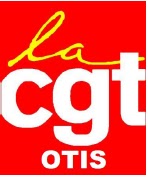 LES 4 AXES DE SURVEILLANCE DE CE PROJETAujourd’hui :LA  GÉOLOCALISATION -Tous les véhicules de service seront géolocalisés avec une vision en temps réel du centre Otis Line -Tous les téléphones seront géolocalisés  -Tous nos trajets pourront être contrôlés par notre hiérarchie Nous considérons cette géo localisation comme une grave entrave à nos libertés individuelles ! OSCAR-L’application outitech installée dans le smartool surveillera en permanence l’activité  de chacun. -Le DATI transmet à chaque acquittement le point GPS du smartoolA-t-on vraiment besoin de ça pour faire notre travail ?L’ECO CONDUITE-Le module dit éco conduite appelé MASTERNAUT mesurera en permanence notre consommation de carburant, nos accélérations, freinage trop brusques, les virages trop secs ect...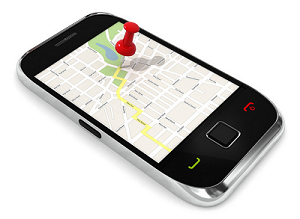 -Toutes  ses données remonteront sous formes de tableaux avec un classement « du meilleur au moins bon ».-Vous appréciez déjà la « score card » -vous allez certainement adorer les tableaux masternaut !Et demain ? LE  DSEAvez-vous déjà été commandé par une machine ?-Le DSE va arriver plus tard sans doute en fin d’année, c’est un serveur qui organisera les journées de chacun d’entre nous. Il calculera selon l’avancement des visites, les pannes, les priorités qui s’ajouteront au fil de la journée sur l’écran de votre Smartool. L’ensemble des représentants CGT travaillant sur ce projet n’a cessé de le combattre et de dénoncer une surveillance à grande échelle, nuisible pour nos libertés, notre santé et notre travail. Les techniciens sont une fois de plus visés alors que les autres catégories du personnel passent au travers des mailles.La direction OTIS fait la sourde oreille et n’entend pas notre désapprobation.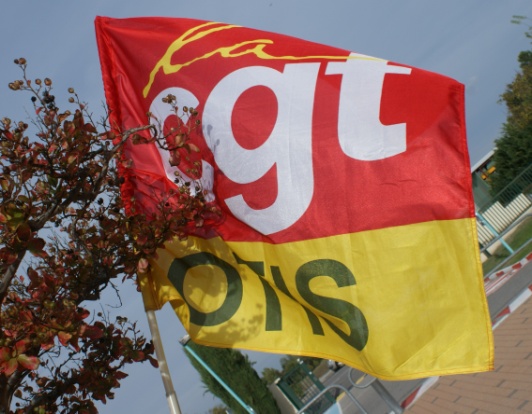  Tous ensemble, avec la CGT, nous devons dire, une fois pour toute, NON à ce projet ! pour plus d’informationhttps://m.facebook.com/CGT-OTIS-736334749823383/http://otis.reference-syndicale.fr/2016/02/1347/ Bulletin de contact et de syndicalisationNOM : . . . . . . . . . . . . . . . . . . . . . . . . . . . . . . . . . . . . . . . . . . . . . . . . . . . . . . Prénom : . . . . . . . . . . . . . . . . . . . . . . . . . . . . . . . . Adresse : . . . . . . . . . . . . . . . . . . . . . . . . . . . . . . . . . . . . . . . . . . . . . . . . . . . . . . . . . . . . . . . . . . . . . . . . . . . . . . . . . . . . . . . . . . .Code postal : . . . . . . . . . . . . . . . . . . . .   Ville : . . . . . . . . . . . . . . . . . . . . . . . . .   Téléphone : …………………………. Profession : . . . . . . . . . . . . . . . . . . . . . . . . . . .      Email :   . . . . . . . . . . . . . . . . . . . . . . . . . . . . . . . . . . . . . . . . . . . . . .Région et Etablissement : . . . . . . . . . . . . . . . . . . . . . . . . . . . . . . . . . . . . . . . . . .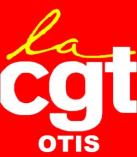 Bulletin à renvoyer à : Union  Locale CGT , CGT OTIS -  21  Place de l’Iris –la défense 2 -  95400 Courbevoie   Souhaite Prendre contact : lacgt.otis@free.fr